Teaching and Learning Program for the Elements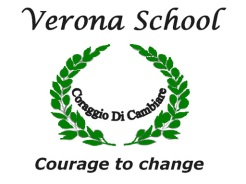 Teaching and Learning ProgramTeaching and Learning ProgramTeaching and Learning ProgramTeaching and Learning ProgramTeaching and Learning ProgramTeaching and Learning ProgramTeaching and Learning ProgramTeaching and Learning ProgramTeaching and Learning ProgramTeaching and Learning ProgramTeaching and Learning ProgramTeaching and Learning ProgramTeaching and Learning ProgramTeaching and Learning ProgramTeaching and Learning ProgramTitle/Type of Unit: Patterns & AlgebraProgram Risk Level:  LowTitle/Type of Unit: Patterns & AlgebraProgram Risk Level:  LowTitle/Type of Unit: Patterns & AlgebraProgram Risk Level:  LowTitle/Type of Unit: Patterns & AlgebraProgram Risk Level:  LowTitle/Type of Unit: Patterns & AlgebraProgram Risk Level:  LowTitle/Type of Unit: Patterns & AlgebraProgram Risk Level:  LowTitle/Type of Unit: Patterns & AlgebraProgram Risk Level:  LowTitle/Type of Unit: Patterns & AlgebraProgram Risk Level:  LowTitle/Type of Unit: Patterns & AlgebraProgram Risk Level:  LowTitle/Type of Unit: Patterns & AlgebraProgram Risk Level:  LowDuration: 10 weeksBy Duration: 10 weeksBy Duration: 10 weeksBy Duration: 10 weeksBy Duration: 10 weeksBy Syllabus OutcomesStage A student:MA5.2-6NA - develop efficient strategies for numerical calculation, recognise patterns, describe relationships and apply algebraic techniques and generalisationMA5.2-9NA - develop efficient strategies for numerical calculation, recognise patterns, describe relationships and apply algebraic techniques and generalisationA student:MA5.2-6NA - develop efficient strategies for numerical calculation, recognise patterns, describe relationships and apply algebraic techniques and generalisationMA5.2-9NA - develop efficient strategies for numerical calculation, recognise patterns, describe relationships and apply algebraic techniques and generalisationA student:MA5.2-6NA - develop efficient strategies for numerical calculation, recognise patterns, describe relationships and apply algebraic techniques and generalisationMA5.2-9NA - develop efficient strategies for numerical calculation, recognise patterns, describe relationships and apply algebraic techniques and generalisationA student:MA5.2-6NA - develop efficient strategies for numerical calculation, recognise patterns, describe relationships and apply algebraic techniques and generalisationMA5.2-9NA - develop efficient strategies for numerical calculation, recognise patterns, describe relationships and apply algebraic techniques and generalisationA student:MA5.2-6NA - develop efficient strategies for numerical calculation, recognise patterns, describe relationships and apply algebraic techniques and generalisationMA5.2-9NA - develop efficient strategies for numerical calculation, recognise patterns, describe relationships and apply algebraic techniques and generalisationA student:MA5.2-6NA - develop efficient strategies for numerical calculation, recognise patterns, describe relationships and apply algebraic techniques and generalisationMA5.2-9NA - develop efficient strategies for numerical calculation, recognise patterns, describe relationships and apply algebraic techniques and generalisationA student:MA5.2-6NA - develop efficient strategies for numerical calculation, recognise patterns, describe relationships and apply algebraic techniques and generalisationMA5.2-9NA - develop efficient strategies for numerical calculation, recognise patterns, describe relationships and apply algebraic techniques and generalisationA student:MA5.2-6NA - develop efficient strategies for numerical calculation, recognise patterns, describe relationships and apply algebraic techniques and generalisationMA5.2-9NA - develop efficient strategies for numerical calculation, recognise patterns, describe relationships and apply algebraic techniques and generalisationA student:MA5.2-6NA - develop efficient strategies for numerical calculation, recognise patterns, describe relationships and apply algebraic techniques and generalisationMA5.2-9NA - develop efficient strategies for numerical calculation, recognise patterns, describe relationships and apply algebraic techniques and generalisationA student:MA5.2-6NA - develop efficient strategies for numerical calculation, recognise patterns, describe relationships and apply algebraic techniques and generalisationMA5.2-9NA - develop efficient strategies for numerical calculation, recognise patterns, describe relationships and apply algebraic techniques and generalisationA student:MA5.2-6NA - develop efficient strategies for numerical calculation, recognise patterns, describe relationships and apply algebraic techniques and generalisationMA5.2-9NA - develop efficient strategies for numerical calculation, recognise patterns, describe relationships and apply algebraic techniques and generalisationA student:MA5.2-6NA - develop efficient strategies for numerical calculation, recognise patterns, describe relationships and apply algebraic techniques and generalisationMA5.2-9NA - develop efficient strategies for numerical calculation, recognise patterns, describe relationships and apply algebraic techniques and generalisationA student:MA5.2-6NA - develop efficient strategies for numerical calculation, recognise patterns, describe relationships and apply algebraic techniques and generalisationMA5.2-9NA - develop efficient strategies for numerical calculation, recognise patterns, describe relationships and apply algebraic techniques and generalisationA student:MA5.2-6NA - develop efficient strategies for numerical calculation, recognise patterns, describe relationships and apply algebraic techniques and generalisationMA5.2-9NA - develop efficient strategies for numerical calculation, recognise patterns, describe relationships and apply algebraic techniques and generalisationA student:MA5.2-6NA - develop efficient strategies for numerical calculation, recognise patterns, describe relationships and apply algebraic techniques and generalisationMA5.2-9NA - develop efficient strategies for numerical calculation, recognise patterns, describe relationships and apply algebraic techniques and generalisationConnectednessWhy does this learning matter?Students learn to:Add, subtract, multiply and divide expressions containing variablesDraw Linear and Nonlinear graphsStudents learn to:Add, subtract, multiply and divide expressions containing variablesDraw Linear and Nonlinear graphsStudents learn to:Add, subtract, multiply and divide expressions containing variablesDraw Linear and Nonlinear graphsStudents learn to:Add, subtract, multiply and divide expressions containing variablesDraw Linear and Nonlinear graphsStudents learn to:Add, subtract, multiply and divide expressions containing variablesDraw Linear and Nonlinear graphsStudents learn to:Add, subtract, multiply and divide expressions containing variablesDraw Linear and Nonlinear graphsStudents learn to:Add, subtract, multiply and divide expressions containing variablesDraw Linear and Nonlinear graphsStudents learn about:Algebraic techniquesSubstitutionGrouping symbolsExpandingFactorisingStudents learn about:Algebraic techniquesSubstitutionGrouping symbolsExpandingFactorisingStudents learn about:Algebraic techniquesSubstitutionGrouping symbolsExpandingFactorisingStudents learn about:Algebraic techniquesSubstitutionGrouping symbolsExpandingFactorisingStudents learn about:Algebraic techniquesSubstitutionGrouping symbolsExpandingFactorisingStudents learn about:Algebraic techniquesSubstitutionGrouping symbolsExpandingFactorisingStudents learn about:Algebraic techniquesSubstitutionGrouping symbolsExpandingFactorisingStudents learn about:Algebraic techniquesSubstitutionGrouping symbolsExpandingFactorisingBackground and Key IdeasKey Idea: Patterns & AlgebraStudents will develop their understanding of algebra through a series of tasks. Students already have a sound background on number and number operations making the transition to algebra relatively easier. Key ideas include;To engage students in numeracy and broaden their understanding of mathematical concepts in relation to the curriculum and work readinessTo increase students numeracy levels in regards to different number conceptsTo increase comprehension skills and mental computationKey Idea: Patterns & AlgebraStudents will develop their understanding of algebra through a series of tasks. Students already have a sound background on number and number operations making the transition to algebra relatively easier. Key ideas include;To engage students in numeracy and broaden their understanding of mathematical concepts in relation to the curriculum and work readinessTo increase students numeracy levels in regards to different number conceptsTo increase comprehension skills and mental computationKey Idea: Patterns & AlgebraStudents will develop their understanding of algebra through a series of tasks. Students already have a sound background on number and number operations making the transition to algebra relatively easier. Key ideas include;To engage students in numeracy and broaden their understanding of mathematical concepts in relation to the curriculum and work readinessTo increase students numeracy levels in regards to different number conceptsTo increase comprehension skills and mental computationKey Idea: Patterns & AlgebraStudents will develop their understanding of algebra through a series of tasks. Students already have a sound background on number and number operations making the transition to algebra relatively easier. Key ideas include;To engage students in numeracy and broaden their understanding of mathematical concepts in relation to the curriculum and work readinessTo increase students numeracy levels in regards to different number conceptsTo increase comprehension skills and mental computationKey Idea: Patterns & AlgebraStudents will develop their understanding of algebra through a series of tasks. Students already have a sound background on number and number operations making the transition to algebra relatively easier. Key ideas include;To engage students in numeracy and broaden their understanding of mathematical concepts in relation to the curriculum and work readinessTo increase students numeracy levels in regards to different number conceptsTo increase comprehension skills and mental computationKey Idea: Patterns & AlgebraStudents will develop their understanding of algebra through a series of tasks. Students already have a sound background on number and number operations making the transition to algebra relatively easier. Key ideas include;To engage students in numeracy and broaden their understanding of mathematical concepts in relation to the curriculum and work readinessTo increase students numeracy levels in regards to different number conceptsTo increase comprehension skills and mental computationKey Idea: Patterns & AlgebraStudents will develop their understanding of algebra through a series of tasks. Students already have a sound background on number and number operations making the transition to algebra relatively easier. Key ideas include;To engage students in numeracy and broaden their understanding of mathematical concepts in relation to the curriculum and work readinessTo increase students numeracy levels in regards to different number conceptsTo increase comprehension skills and mental computationKey Idea: Patterns & AlgebraStudents will develop their understanding of algebra through a series of tasks. Students already have a sound background on number and number operations making the transition to algebra relatively easier. Key ideas include;To engage students in numeracy and broaden their understanding of mathematical concepts in relation to the curriculum and work readinessTo increase students numeracy levels in regards to different number conceptsTo increase comprehension skills and mental computationKey Idea: Patterns & AlgebraStudents will develop their understanding of algebra through a series of tasks. Students already have a sound background on number and number operations making the transition to algebra relatively easier. Key ideas include;To engage students in numeracy and broaden their understanding of mathematical concepts in relation to the curriculum and work readinessTo increase students numeracy levels in regards to different number conceptsTo increase comprehension skills and mental computationKey Idea: Patterns & AlgebraStudents will develop their understanding of algebra through a series of tasks. Students already have a sound background on number and number operations making the transition to algebra relatively easier. Key ideas include;To engage students in numeracy and broaden their understanding of mathematical concepts in relation to the curriculum and work readinessTo increase students numeracy levels in regards to different number conceptsTo increase comprehension skills and mental computationKey Idea: Patterns & AlgebraStudents will develop their understanding of algebra through a series of tasks. Students already have a sound background on number and number operations making the transition to algebra relatively easier. Key ideas include;To engage students in numeracy and broaden their understanding of mathematical concepts in relation to the curriculum and work readinessTo increase students numeracy levels in regards to different number conceptsTo increase comprehension skills and mental computationKey Idea: Patterns & AlgebraStudents will develop their understanding of algebra through a series of tasks. Students already have a sound background on number and number operations making the transition to algebra relatively easier. Key ideas include;To engage students in numeracy and broaden their understanding of mathematical concepts in relation to the curriculum and work readinessTo increase students numeracy levels in regards to different number conceptsTo increase comprehension skills and mental computationKey Idea: Patterns & AlgebraStudents will develop their understanding of algebra through a series of tasks. Students already have a sound background on number and number operations making the transition to algebra relatively easier. Key ideas include;To engage students in numeracy and broaden their understanding of mathematical concepts in relation to the curriculum and work readinessTo increase students numeracy levels in regards to different number conceptsTo increase comprehension skills and mental computationKey Idea: Patterns & AlgebraStudents will develop their understanding of algebra through a series of tasks. Students already have a sound background on number and number operations making the transition to algebra relatively easier. Key ideas include;To engage students in numeracy and broaden their understanding of mathematical concepts in relation to the curriculum and work readinessTo increase students numeracy levels in regards to different number conceptsTo increase comprehension skills and mental computationKey Idea: Patterns & AlgebraStudents will develop their understanding of algebra through a series of tasks. Students already have a sound background on number and number operations making the transition to algebra relatively easier. Key ideas include;To engage students in numeracy and broaden their understanding of mathematical concepts in relation to the curriculum and work readinessTo increase students numeracy levels in regards to different number conceptsTo increase comprehension skills and mental computationLiteracy ContinuumReading TextsComprehensionComprehensionVocabulary KnowledgeVocabulary KnowledgeAspects of WritingAspects of WritingAspects of WritingAspects of SpeakingAspects of SpeakingAspects of SpeakingPhonicsPhonemic AwarenessPhonemic AwarenessConcepts About PrintLiteracy ContinuumClusters: (individual or range)Activities linked to program to increase learning:Clusters: (individual or range)Activities linked to program to increase learning:Clusters: (individual or range)Activities linked to program to increase learning:Clusters: (individual or range)Activities linked to program to increase learning:Clusters: (individual or range)Activities linked to program to increase learning:Clusters: (individual or range)Activities linked to program to increase learning:Clusters: (individual or range)Activities linked to program to increase learning:Clusters: (individual or range)Activities linked to program to increase learning:Clusters: (individual or range)Activities linked to program to increase learning:Clusters: (individual or range)Activities linked to program to increase learning:Clusters: (individual or range)Activities linked to program to increase learning:Clusters: (individual or range)Activities linked to program to increase learning:Clusters: (individual or range)Activities linked to program to increase learning:Clusters: (individual or range)Activities linked to program to increase learning:Clusters: (individual or range)Activities linked to program to increase learning:Numeracy ContinuumCounting SequencesCounting SequencesCounting as Problem SolvingCounting as Problem SolvingPattern and Number StructurePattern and Number StructurePlace ValuePlace ValuePlace ValueMultiplication and DivisionMultiplication and DivisionMultiplication and DivisionMultiplication and DivisionFraction UnitsLength, Area and VolumeNumeracy ContinuumElements: (individual or range)Activities linked to program to increase learning:Elements: (individual or range)Activities linked to program to increase learning:Elements: (individual or range)Activities linked to program to increase learning:Elements: (individual or range)Activities linked to program to increase learning:Elements: (individual or range)Activities linked to program to increase learning:Elements: (individual or range)Activities linked to program to increase learning:Elements: (individual or range)Activities linked to program to increase learning:Elements: (individual or range)Activities linked to program to increase learning:Elements: (individual or range)Activities linked to program to increase learning:Elements: (individual or range)Activities linked to program to increase learning:Elements: (individual or range)Activities linked to program to increase learning:Elements: (individual or range)Activities linked to program to increase learning:Elements: (individual or range)Activities linked to program to increase learning:Elements: (individual or range)Activities linked to program to increase learning:Elements: (individual or range)Activities linked to program to increase learning:Quality TeachingQuality TeachingQuality TeachingQuality TeachingQuality TeachingIntellectual QualityIntellectual QualityQuality Learning EnvironmentSignificanceSignificanceIQ1 Deep KnowledgeIQ2 Deep UnderstandingIQ3 Problematic KnowledgeIQ4 Higher-order ThinkingIQ5 MetalanguageIQ6 Substantive CommunicationIQ1 Deep KnowledgeIQ2 Deep UnderstandingIQ3 Problematic KnowledgeIQ4 Higher-order ThinkingIQ5 MetalanguageIQ6 Substantive CommunicationQLE1 Explicit Quality CriteriaQE2 EngagementQE3 High ExpectationsQE4 Social SupportQE5 Students’ Self-regulationQE6 Student DirectionS1 Background KnowledgeS2 Cultural KnowledgeS3 Knowledge IntegrationS4 InclusivelyS5 ConnectednessS6 NarrativeS1 Background KnowledgeS2 Cultural KnowledgeS3 Knowledge IntegrationS4 InclusivelyS5 ConnectednessS6 NarrativeTeaching and Learning Lesson OverviewTeaching and Learning Lesson OverviewTeaching and Learning Lesson OverviewTeaching and Learning Lesson OverviewTeaching and Learning Lesson OverviewThe Elements of Learning & Achievement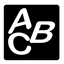 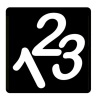 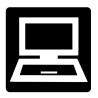 Everyday students complete at least two pages of the multiplication and division booklet based on their ability. This goes towards evidence for the Numeracy Continuum – Multiplication and Division.Multiplication and Division (Basic)Multiplication and Division (Advanced)Weeks 1-5Patterns and AlgebraBegin with Patterns and Algebra as a lead in to the more advanced work. It includes hands on activities.Based on the results and observations of Patterns and Algebra student can move on to;Algebraic Techniques (Basic) ORSimplifying Algebra  (Advanced)*please note that Simplifying Algebra is still set at a stage 4 level, although it does cover some stage 5 syllabus outcomes. Students may be able to move on to Simplifying Algebra (stage 5)Weeks 6-10Linear and Non Linear GraphsThis subject area is quite difficult. Start with the Number Plane (stage 3)Students may then be able to move ontoLinear Relationships (Basic)Simple Non-Linear graphs (Advanced)Week 8 – Assessment TaskEveryday students complete at least two pages of the multiplication and division booklet based on their ability. This goes towards evidence for the Numeracy Continuum – Multiplication and Division.Multiplication and Division (Basic)Multiplication and Division (Advanced)Weeks 1-5Patterns and AlgebraBegin with Patterns and Algebra as a lead in to the more advanced work. It includes hands on activities.Based on the results and observations of Patterns and Algebra student can move on to;Algebraic Techniques (Basic) ORSimplifying Algebra  (Advanced)*please note that Simplifying Algebra is still set at a stage 4 level, although it does cover some stage 5 syllabus outcomes. Students may be able to move on to Simplifying Algebra (stage 5)Weeks 6-10Linear and Non Linear GraphsThis subject area is quite difficult. Start with the Number Plane (stage 3)Students may then be able to move ontoLinear Relationships (Basic)Simple Non-Linear graphs (Advanced)Week 8 – Assessment TaskEveryday students complete at least two pages of the multiplication and division booklet based on their ability. This goes towards evidence for the Numeracy Continuum – Multiplication and Division.Multiplication and Division (Basic)Multiplication and Division (Advanced)Weeks 1-5Patterns and AlgebraBegin with Patterns and Algebra as a lead in to the more advanced work. It includes hands on activities.Based on the results and observations of Patterns and Algebra student can move on to;Algebraic Techniques (Basic) ORSimplifying Algebra  (Advanced)*please note that Simplifying Algebra is still set at a stage 4 level, although it does cover some stage 5 syllabus outcomes. Students may be able to move on to Simplifying Algebra (stage 5)Weeks 6-10Linear and Non Linear GraphsThis subject area is quite difficult. Start with the Number Plane (stage 3)Students may then be able to move ontoLinear Relationships (Basic)Simple Non-Linear graphs (Advanced)Week 8 – Assessment TaskAboriginal 8 Ways of LearningThe following ways of learning are incorporated throughout the program through pedagogical practices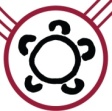 Symbols & Images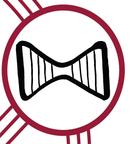 Deconstruct/ Reconstruct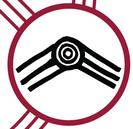 Non-Linear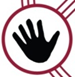 Non-VerbalSpecial Needs AdjustmentsSpecial Needs AdjustmentsSpecial Needs AdjustmentsSpecial Needs AdjustmentsSchool to WorkSchool to WorkSchool to WorkAll students start at base level and move according to abilityWrite down the method using butcher paper to assist with understandingRecap previous days lesson to ensure understandingAll students start at base level and move according to abilityWrite down the method using butcher paper to assist with understandingRecap previous days lesson to ensure understandingAll students start at base level and move according to abilityWrite down the method using butcher paper to assist with understandingRecap previous days lesson to ensure understandingAll students start at base level and move according to abilityWrite down the method using butcher paper to assist with understandingRecap previous days lesson to ensure understandingStudents continue to work on their basic operational skills with the addition of letters. Students continue to work on their basic operational skills with the addition of letters. Students continue to work on their basic operational skills with the addition of letters. AssessmentsAssessmentsAssessmentsAssessmentsAssessmentsAssessmentsAssessmentsAn assessment task will be given in week 8 to test all the mathematical concepts learnt.An assessment task will be given in week 8 to test all the mathematical concepts learnt.An assessment task will be given in week 8 to test all the mathematical concepts learnt.An assessment task will be given in week 8 to test all the mathematical concepts learnt.An assessment task will be given in week 8 to test all the mathematical concepts learnt.An assessment task will be given in week 8 to test all the mathematical concepts learnt.An assessment task will be given in week 8 to test all the mathematical concepts learnt.Roles and ResponsibilitiesRoles and ResponsibilitiesRoles and ResponsibilitiesRoles and ResponsibilitiesRoles and ResponsibilitiesRoles and ResponsibilitiesRoles and ResponsibilitiesTeacherTeacherSLSOSLSOSLSOStudentStudentWork with students in small groupsEnsure teaching and learning strategies are appropriateCollect dataAssess students work and make reasonable adjustmentsWork with students in small groupsEnsure teaching and learning strategies are appropriateCollect dataAssess students work and make reasonable adjustmentsWork with students either one on one or in small groupsEnsure resources are available to complete set workWork with students either one on one or in small groupsEnsure resources are available to complete set workWork with students either one on one or in small groupsEnsure resources are available to complete set workEngage in all topicsComplete set workComplete assessment in week 8Engage in all topicsComplete set workComplete assessment in week 8Risk Assessment – Dorchester ETU onlyRisk Assessment – Dorchester ETU onlyRisk Assessment – Dorchester ETU onlyRisk Assessment – Dorchester ETU onlyRisk Assessment – Dorchester ETU onlyRisk Assessment – Dorchester ETU onlyRisk Assessment – Dorchester ETU onlyResourcesSafety StrategiesSafety StrategiesIdentified HazardsIdentified HazardsIdentified HazardsControl StrategiesTeacher EvaluationComments / VariationsTeacher EvaluationComments / VariationsThis program worked well. It was well structured and was able to suit a number of students based on their ability to understand previous tasks. Students were able to be exposed to algebra and linear and non-linear graphs at a level that was achievable and could progress to higher levels based on their ability.It provided students with an opportunity to engage in practical numeracy skills – addition, subtraction and multiplication. Furthermore, it demonstrated their ability to apply practical strategies to more complex mathematical equations. This program was easy to deliver and the students found the content challenging but achievable. This program worked well. It was well structured and was able to suit a number of students based on their ability to understand previous tasks. Students were able to be exposed to algebra and linear and non-linear graphs at a level that was achievable and could progress to higher levels based on their ability.It provided students with an opportunity to engage in practical numeracy skills – addition, subtraction and multiplication. Furthermore, it demonstrated their ability to apply practical strategies to more complex mathematical equations. This program was easy to deliver and the students found the content challenging but achievable. Date Commenced: 19 AprilDate Finished: 29 JuneTeachers Signature:Assistant Principals Signature: